                                                                                 Чумакова Ирина Николаевна                                                           учитель начальных классов                                                               МБОУ «Средняя школа № 16»                                         г. Новый УренгойПОЯСНИТЕЛЬНАЯ ЗАПИСКАСогласно федеральному государственному образовательному стандарту начального общего образования, утв. Приказом Минобрнауки России от 06.10.2009 № 373 «Об утверждении и введении в действие федерального образовательного стандарта начального общего образования» к результатам индивидуальных достижений обучающихся относятся их ценностные ориентации и индивидуальные личностные характеристики, в том числе патриотизм, толерантность, гуманизм и т.д.Программа курса внеурочной деятельности «Истоки» разработана в целях обеспечения достижения требований стандарта и реализуется в рамках духовно – нравственного развития личности младшего школьника через приобщение к истоками народной культуры. Все лучшее, что создано веками нашими предками, должно быть передано подрастающему поколению, чтобы дети знали и помнили своих прадедов и дедов. Сохранение этого опыта во многом зависит от системы воспитания и образования, которая формируется с учетом особенностей мировоззрения и социокультурного развития общества.Духовно – нравственное воспитание – это формирование ценностного отношения к жизни, обеспечивающее устойчивое, гармоничное развитие человека, включающее в себя воспитание чувства долга, справедливости, ответственности и других качеств, способных придавать высокий смысл делам и мыслям человека. Программа определяет основные направления патриотического воспитания обучающихся начальных классов и состоит из разделов, которые дают ориентиры для вариативного формирования учебно – воспитательного плана. Программа предполагает знакомство учащихся начальных классов с народной культурой: фольклором, обрядами, традициями русского народа, с бытом, миром увлечений, с преданиями и легендами русских городов. В связи с интегративным характером курса внеурочной деятельности «Истоки», он не относится к какой – либо одной образовательной области Базисного учебного плана, а является надпредметным.В содержании программы прослеживается постепенное усложнение материала, связь с трудовой, изобразительной деятельностью, предполагается выполнение творческих проектов, проведение конкурсов, выставок, праздников.Основными понятиями программы являются базовые национальные ценности:Патриотизм, любовь к России, к своему народу, к своей Родине, служение Отечеству;Социальная солидарность – доверие к людям, справедливость, милосердие, честь, достоинство;Гражданственность – служение Отечеству, закон и порядок, свобода совести;Семья – любовь и верность, уважение к родителям, забота о старших и младших, забота о продолжении рода;Труд и творчество – уважение к труду, творчество и созидание, целеустремленность и настойчивость;Искусство и литература – красота, гармония, духовный мир человека, нравственный выбор, смысл жизни;Природа – родная земля, планета Земля, экологическое сознание.Россия – многонациональное государство: традиции, обычаи, толерантность.За основу программы «Истоки» взята научно – методическая разработка «Истоковедение» (гл. ред. Издательского дома «Истоки», профессор, член – корреспондент РАЕН И.А. Кузьмин) Программа адаптирована и рассчитана на 4 года. Выбор последовательности годичных тем обусловлен возрастными особенностями ребенка, его накопленным в определенный период жизни опытом.  В программе реализуются три методологические линии социокультурного системного подхода к истокам в образовании:развитие непрерывной связи прошлого – настоящего – будущего на основе социокультурных принципов;развитие воспитательной функции духовно – нравственных и социокультурных категорий, осваиваемых в предмете «Истоки»;развитие управленческих и коммуникационных способностей, психических функций с целью достижения значимых социокультурных результатов.Активная форма воспитательного процесса позволяет развивать у преподавателей, родителей и обучающихся управленческие способности:ставить значимые цели и последовательно стремиться к их достижению;структурировать время;анализировать информацию и осуществлять выбор;взаимодействовать;приходить к совместному решению;определять главное в основе личностного развития;воспринимать значимые социокультурные результаты, принимать ответственность и др.и коммуникационные навыки:слушать и слышать;приходить к согласию;уметь общаться в паре, группе и классе;приобщаться к единому контексту категорий и ценностей «Истоков»;доверительно общаться родителям, педагогам и обучающимся.Цель программы:Освоение учащимися нравственных и эстетических ценностей русского народа через знакомство и изучение истории родного края, страны через литературу, произведения искусства, приобщение к поисковой деятельности.Цель занятий по программе: формирование и развитие у обучающихся чувства принадлежности к обществу, в котором они живут. Присоединение учащихся и их семьи через совместную деятельность к единым духовно – нравственным и социокультурным ценностям. Развитие целостного восприятия и мышления, управленческих и коммуникативных способностей. Развитие мотивации учащихся к самосовершенствованию.Задачи:сформировать у обучающихся:- гражданскую позицию, понимание прав и свободы личности;- гуманистическое отношение к окружающему миру и людям;- внутреннюю потребность в постоянном самосовершенствовании;повысить уровень духовной культуры младших школьников;подготовить детей к жизни в современном обществе, обеспечить их социализацию;воспитать у обучающихся:- общечеловеческие и национально – культурные ценности;- правовую культуру, стремление изучать государственную символику, историю родной страны;- создать условия для самовыражения детей в системе внеурочной деятельности.	Формы реализации программы: встречи с ветеранами Великой Отечественной войны, проведение социальных акций «Посылка солдату», «Ветераны рядом с нами», «Памятные места нашего края», проведение военно – спортивных игр, экскурсионная и краеведческая работа, экологические акции, классные часы на военно – патриотическую тематику, «часы общения», интеллектуально – познавательные программы, литературные конкурсы, семейные гостиные, фестивали, конкурсы, выставки творческих работ, проектно – исследовательская деятельность, благотворительная деятельность, акции милосердия.Основные разделы программы:В 1 классе дети приходят к пониманию к важнейших категорий отечественной культуры, таких как: «Слово», «Образ», «Книга». Названные категории дают представление о мире внешнем (социокультурная среда развития) и мире внутреннем (духовно-нравственном). Категории – ценности представлены в темах «Мир», «Слово», «Образ», «Книга».Во 2 классе раскрывается смысл ценностей внешнего мира, как микросоциума, в котором живет и развивается ребенок («Родной очаг», «Родные просторы») и духовно – нравственного смысла деятельностного аспекта окружающей среды («Труд земной» и «Труд души»). В 3 классе ученики знакомятся с истоками ценностей внутреннего мира человека. Категории – ценности, развивающие внутренний мир человека представлены в темах «Вера», «Надежда», «Любовь», «София».В 4 классе происходит знакомство с истоками традиций в культуре народа как важнейший механизм сбережения и трансляции базовых социокультурных ценностей российской цивилизации. Категории-ценности, развивающие традиции Слова, Образа, дела и праздника.Прогнозируемые результаты:Учащиеся должны знать:основные народные праздники, обряды и их символическое значение;элементы фольклора: народные пословицы. Загадки, песни, игры;родословную своей семьи, семейные традиции;понятие о нравственных качествах: доброта, любовь к Родине, забота о ближнем, трудолюбие, уважение;примеры поэтического творчества народов Крайнего Севера, родного края.Учащиеся должны уметь:понимать смысл пословиц и крылатых выражений;общаться и работать в коллективе;оценивать дела и поступки свои и окружающих в свете нравственных норм и понятий;уважительно и бережно относиться к истории своего государства, истории семьи, ценить и уважать старших, помогать младшим;активно включаться в исследовательскую, поисковую деятельность, в подготовку и проведение праздников и творческих проектов.Цели и задачи реализации разделов программы1 класс2 класс3 класс4 классТематическое планирование1 классАзбука истоков. «Золотое сердечко»2 класс«Родной очаг. Родные просторы.Труд земной. Труд души»3 классВера. Надежда. Любовь. София.4 классТрадиции Образа, Слова труда и праздникаНазвание разделаЦельЗадачиМирОсознание обучающимися причастности к судьбе Отечества, его прошлому, настоящему, будущему как к нравственной  ценности.Воспитывать у детей гордость за свою Родину и народных героев. Сохранять историческую память поколений. Способствовать формированию у обучающихся чувства сопричастности с историей своей Родины и ответственности за будущее страны.СловоФормирование у детей гражданской и правовой культуры, активной жизненной позиции.Воспитывать способность к осознанию своих прав и прав другого человека. Развивать ученическое самоуправление. Формировать у младших школьников культуру проявления гражданской позиции, систему знаний о государственных символах России, воспитывать уважение к ним.ОбразВоспитание у обучающихся любви к родному краю как к своей малой родине.Изучать историю родного края.Воспитывать у обучающихся позицию «Я – гражданин России».Формировать у детей экологическое поведение.КнигаОсознание обучающимися семьи как важной жизненной ценности.Воспитывать культуру семейных отношений, развивать понимание и уважение семейных ценностей. Повышать педагогическую и психологическую компетенцию родителей обучающихся. Создавать условия для участия родителей в воспитательном процессе.Название разделаЦельЗадачиРодной очагРаннее и относительно системное приобщение ребенка к истокам родной культуры, духовных ценностей и образа жизниВоспитывать у детей гордость за свою Родину и народных героев. Способствовать формированию у обучающихся чувства сопричастности с историей своей Родины и ответственности за будущее страны.Родные просторыПосредством совместной деятельности ученика и его семьи, направляемых учителем, приобщать ребенка к целостному взгляду на окружающий мирВоспитывать способность к осознанию своих прав и обязанностей в вопросах сохранения природных богатств  и бережного отношения  к окружающей среде. Формировать у детей экологическое поведение.Труд земнойВоспитание трудолюбия и бережного уважительного отношения к труду других людейЗнакомить с профессиями людей. Воспитывать трудолюбие и уважительное отношение к труду других людей.Труд душиРазвитие восприятия, мышления, чувствования и духовного опыта ребенкаФормировать ощущение своего начального родства окружающему социокультурному и духовному пространству, уверенность в том, что окружающий мир не является чужим, ибо отчужденность ведет к отчужденности от своих истоков, их непониманию.Название разделаЦельЗадачиВЕРАВераВерностьПравдаЧестьВоспитание бережного отношения к понятиям «вера» и «верность», «правда» и «ложь», «доблесть» и «честь» через чтение литературных произведений и анализ поступков литературных героев.Воспитывать уважение и любовь к историческому прошлому страны, к Отечеству.Развивать стремление к новым знаниям об историческом прошлом страны через знакомство с героическими поступками героев   Отечества. Формировать чувство доверия к доброму делу, к близким, расширять знания учащихся о правде и правосудии, воинской доблести и чести.НАДЕЖДАНадеждаСогласиеТерпениеПослушаниеФормирование понимания значения надежды в жизни каждого человека на основе знакомства с литературными произведениями и анализа содержания прочитанного.Воспитывать миролюбие через социокультурное наполнение категории «согласие».Расширять представление о том, что надежду сохранить помогают сила воли и терпение.Продолжать формирование навыка совместной деятельности на основе анализа понятий «согласие» и «разногласие», «единодушие» и «единомыслие», «терпение» и «нетерпимость». ЛЮБОВЬЛюбовьМилосердиеДобротаРаскаяниеВоспитание таких качеств личности, как милосердие и сострадание. Воспитание способности совершать добрые дела на благо ближних.Осмысление духовно-нравственного контекста понятий «милосердие», «сострадание» и «доброта» через работу в малых группах.Развивать целостное восприятие изучаемых понятий и способность осуществлять выбор с целью совершения добрых дел на благо людям.Формировать понимание понятий «благотворительность» и «благое дело», «доброта истинная» и «доброта ложная», «раскаяние».СОФИЯУм и разумИстинаЗнания и мудростьОсознание значения святого имени София как символа мудрости.Обобщение социокультурного опыта за третий год обучения.Работать над социокультурным наполнением категорий «ум», «разум», «знания», над осмыслением духовно-нравственного контекста «ВЕРЫ, НАДЕЖДЫ, ЛЮБВИ, СОФИИ».Развивать целостность восприятия и мышления, способность сочетать «ум да разум».Обобщить знания о вечных ценностях русского народа, подвести итог «хождения к истокам разума, воли, сердца и души человека».Название разделаЦельЗадачиТрадиции образаОсмысление значения ОБРАЗА в жизни человекаВоспитывать уважение и любовь к историческому прошлому страны, к Отечеству, любовь к отцу и матери.Закреплять понятие о родословной, понятия «отец – глава семьи, мать- душа, хранительница очага».Знакомить с историческим прошлым страны, с образом жизни народа. Формировать понимание, как в образе Отечества отражается живая связь времен, какие три образа живут в слове «мир»Традиции словаФормирование понимания значения слова в жизни человека: слова добра, слово чести, родительское слово.Воспитывать любовь к Отечеству, уважительное и бережное отношение к слову родителей.Закреплять осмысление традиции уважительного отношения к старшим.Расширять представление о словах благодарения и хвалы святым (молитвы).Формировать и расширять понятия «родные слова», «честные слова», «присяга» и «обет».Традиции делаВоспитание трудолюбия через изучение исторического прошлого страны, знакомство с отношением к труду наших предков, значением труда в жизни человека.Воспитывать трудолюбие на примерах литературных образов, на примерах родителей.Расширять представление о людях труда, о профессиях и значении труда в жизни каждого человека. Формировать понятия о «воинском труде» как священной обязанности, расширять представление о значении труда защитников Отечества для народа.Ввести и разъяснить понятия «управление» и «суд», разобраться в значении этих понятий для жизни и благосостояния народа.Традиции праздникаВоспитание преемственности традиции праздника.Обобщение понятий, полученных на занятиях по курсу «Истоки».Расширить представления учащихся о разнообразии праздников в нашем Отечестве.Сформировать представление о значении праздника в жизни человека.Формировать представления о традициях праздников нашего народа (православных, государственных, народных, семейных).№ п/пТема занятияКоличествочасовДата 12341Здравствуй, школа!22Радуга дружбы43Мои близкие и родные люди34Семейный праздник45Слово «жить»36Моя Родина37Образ защитника Родины38Истоки Великой Победы49Праздник в мире Книги310Заключительное занятия «Чему научила первая книга?»130часов30часов№ п/пТема занятияКоличествочасовДата 12451Имя12Семья23Род – люди, происходящие от одного предка24Дом – территория семьи, мир вещей 15Деревня16Город27Нива и поле28Лес29Река210Море - океан211Путь - дорога212Сев и жатва213Братья меньшие214Ткачихи - рукодельницы115Мастера - плотники116Кузнецы - умельцы117Ярмарка118Слово119Сказка120Песня121Праздник122Книга123Икона124Храм134 часа34 часа№ п/пТема занятияКоличествочасовДата 12451Вводное занятие. Знакомство с содержанием работы в новом учебном году.12Вера. Как верит пытливый ум. Православная вера. Заповеди. Нравственность.23Верность – знак веры. Присяга и клятва – знаки верности.24Правда и кривда. Правда в образе. Правда в слове. Правосудие. Воинская честь и доблесть15Похвала мудрости. Из жизни Сергия Радонежского. Береги честь смолоду.16Надежда. Надежда на свои силы и опыт. Надежда не должна умирать. О тщетной надежде.27Согласие. Согласие ума, сердца и души. Несогласие и разногласие.28Терпение. Без терпения нет умения. Терпение и надежда вместе идут. Без терпения нет спасения. Нетерпимость.29Послушание. Послушание опыту. Послушание совести. Послушание закону.110Любовь. Любовь к ближнему. Дружба. Единство.211Милосердие. Милосердие в деле. Милосердие в слове. Где гнев, там и милость.212Доброта. Добрые слова. Добрые дела. Доброжелательность.213Доброта истинная и ложная.214Раскаяние. Прощеное Воскресенье. Покаяние. Притча о блудном сыне.215Ум да разум. Ум познает и запоминает. Святые Кирилл и Мефодий.216Разум рассуждает, уму помогает. Как ум обогатить и разум просветить.17Истина. Истина в слове. Истина в образе. Истина в деле.218Знание и мудрость. Отрасли знания. Энциклопедии и словари.219Мудрость и мудрецы. София – премудрость Божия.120Обобщение понятий, полученных на занятиях по курсу «Истоки».121Защита творческих проектов по изученным темам234 часа34 часа№ п/пТема занятияКоличествочасовДата 12451Вводное занятие. Знакомство с содержанием работы в новом учебном году.12Традиции образа. Первые образы. Отец. Мать. Отечество.23Щит и меч. Мир. 24Священные образы. Спаситель. Пресвятая Богородица. Ангел хранитель.15Светлые образы. Свет и просветители. Праведники и мудрецы.26Образы – знаки.17Традиции слова. Священные слова. Заповеди и заветы. Молитвы.18Сердечные слова. Родительское благословение. Сердце сердцу знак подает.29Честные слова. Правила честного слова. 210Договор и уговор. Присяга. Обет.211Традиции дела. Труд. Земледельцы. 212Традиции дела. Ремесленники. 213Купцы и предприниматели. Ярмарки.214Служение. Воинство. Священство. Суд и управление.215Творчество. Искусники. Книжники217Традиции праведного дела.118Традиции праздника. Гулять всем миром.219Радоваться всей семьей. Семейные праздники. 220Помнить всем Отечеством. Государственные праздники.121Церковные праздники. Потрудиться душой.122Защита творческих проектов по изученным темам.134 часа34 часа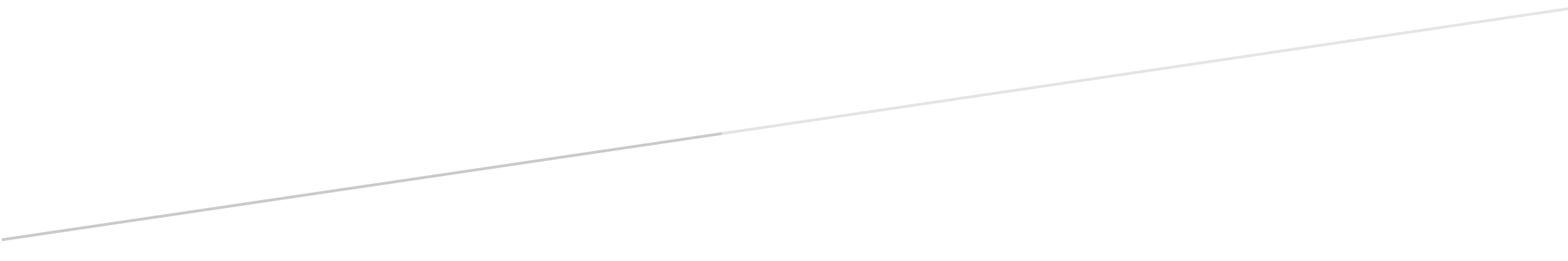 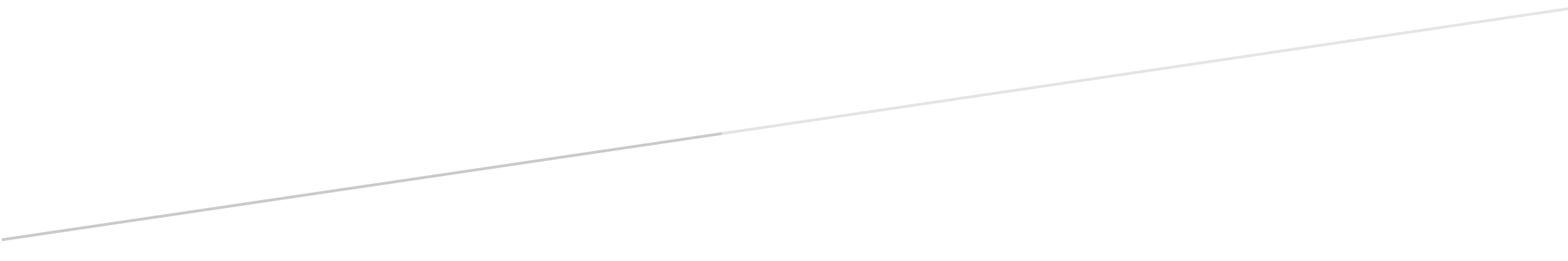 